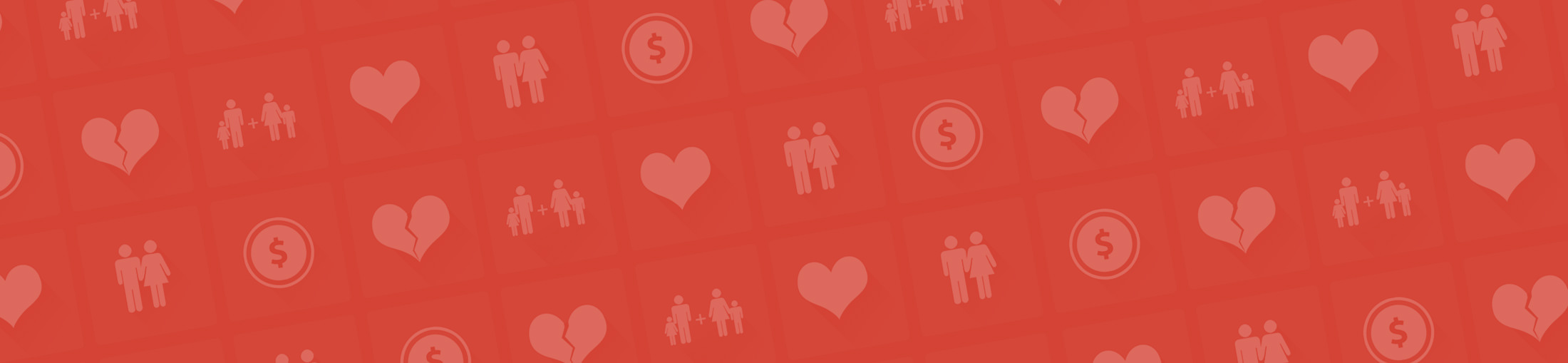 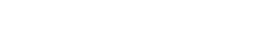 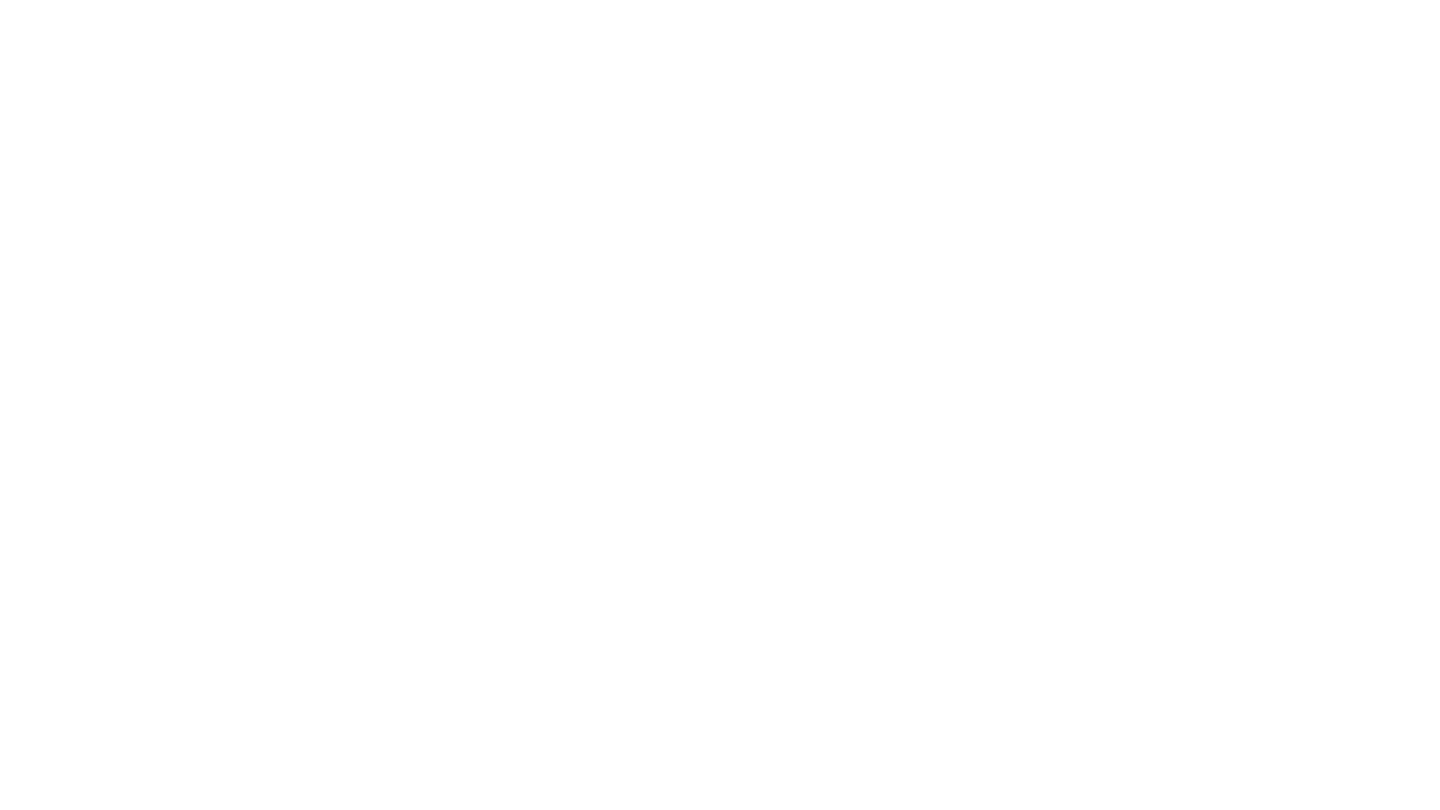 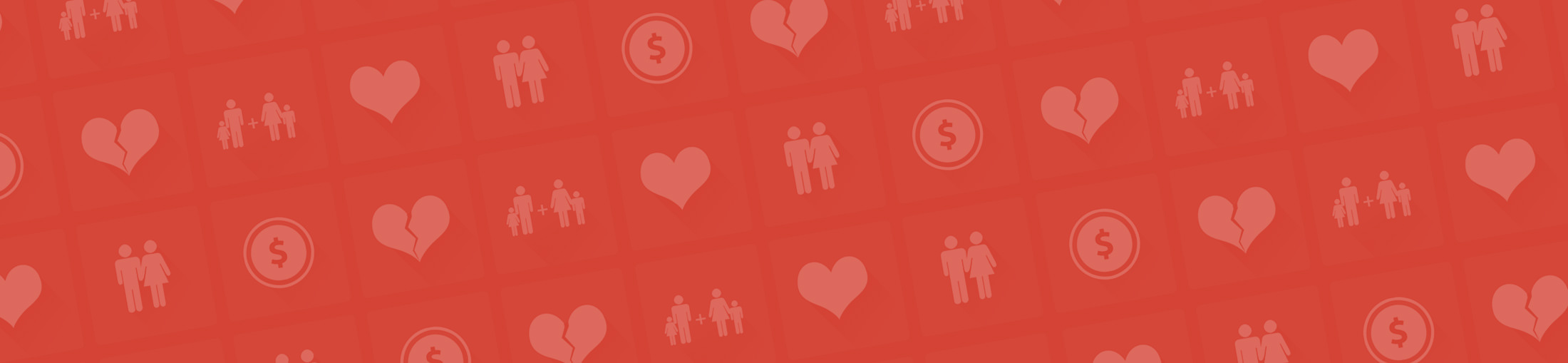 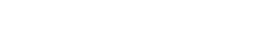 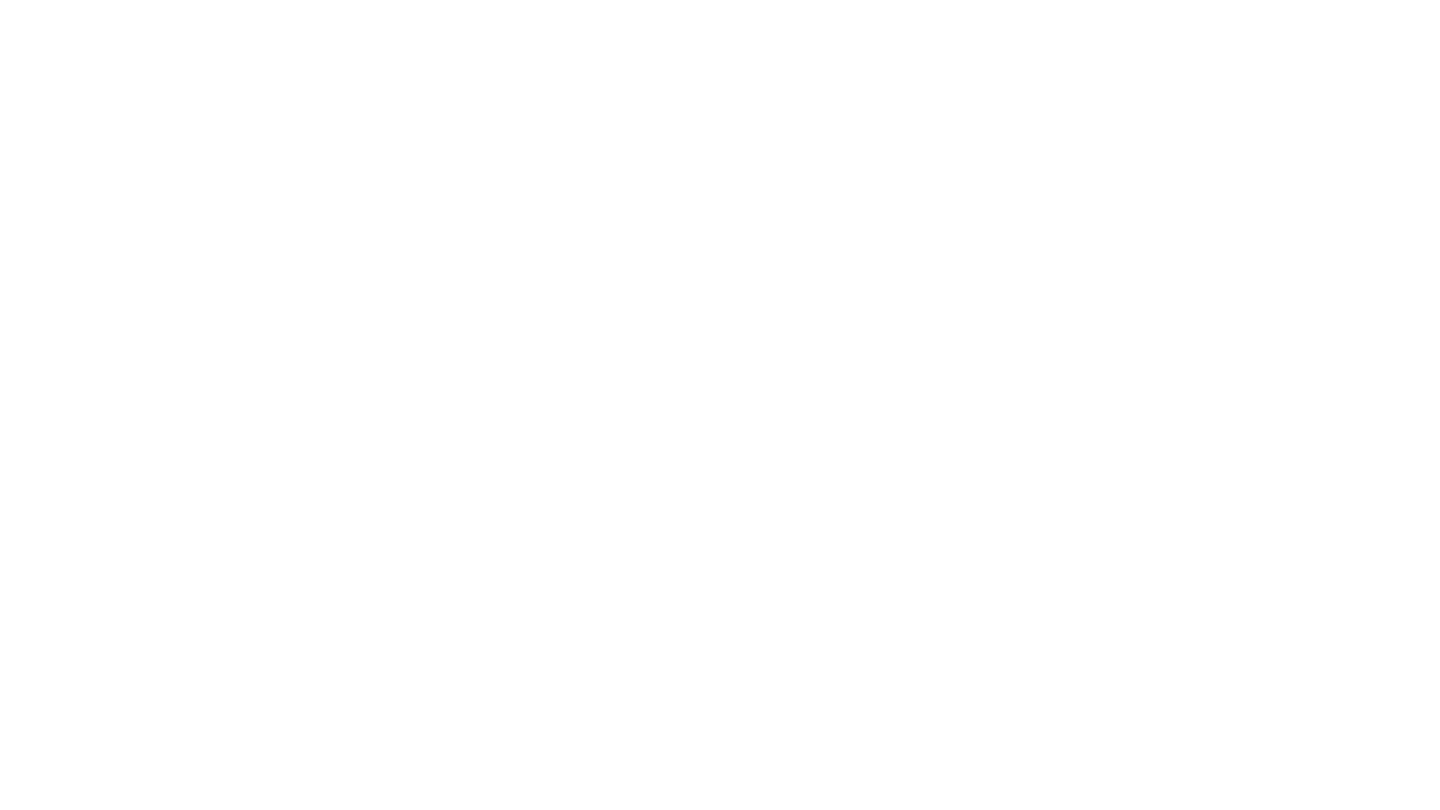 Intro 																														The currency of love is 						I. Knowledge Through CommunicationProverbs 27:5 																												
															
The 5 Love Languages (Gary Chapman).Love Languages 																												
																														II. Productive CommunicationBe 						 - Ephesians 4:15 
																																										
Be 						
																												
																												Be 						
																												
																																										Productive Communication Worksheet
List 3 things you like most and three things you dislike most about your partner.Like							DislikeWrite down one thing you would like to change in your partner. One thing in yourself.Lists three things you need, not want, from your partner.
																																										Is there something about yourself that you would like to change but can’t? If so, what?List the following categories as they are important to you, beginning with the most important.Education, Sex, Children, Security, Friends, Money, Home, Parent, Career, Religion.Name the most enjoyable or fun thing that you like to do.What do you hope this seminar will accomplish?If you were designing the perfect man or woman, list five necessary characteristics of that person in order of importance.Do you feel you can tell your partner everything?  Yes/No? 						Why? 																												What do you see yourself doing in 10 years from now? 																																			Hierarchy of NeedsHierarchy of NeedsMenWomen1.1.2.2.3.3.4.4.5.5.